แบบรายงานความร่วมมือด้านการวิจัยและนวัตกรรม (MOU) ประจำปีงบประมาณ พ.ศ. 2565 (เก็บข้อมูล 1 ตุลาคม 2564 – 30 เมษายน 2565)วิทยาเขตยะลาจำนวนหน่วยงานที่ร่วมทำบันทึกข้อตกลงความร่วมมือ ......-...... แห่ง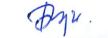 ลงชื่อ...............................................ผู้รายงาน(ดร.เมมุน ซัตตาร์)ตำแหน่ง หัวหน้างานวิจัยและนวัตกรรมลำดับชื่อบันทึกข้อตกลงความร่วมมือ (MOU)หน่วยงานที่ร่วมทำบันทึกข้อตกลงความร่วมมือวันที่ลงนามบันทึกข้อตกลงความร่วมมือวันที่สิ้นสุดบันทึกข้อตกลงความร่วมมือหมายเหตุ------